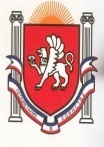 Республика КрымБелогорский районЗуйский сельский совет1 сессия II-го созыва23 сентября 2019 					№ 2Об избрании депутата в состав представительного органаБелогорского района Республики КрымВ соответствии с частью 2 статьи 36 Федерального Закона от 06.10.2003 № 131-ФЗ «Об общих принципах организации местного самоуправления в Российской Федерации», Законом Республики Крым от 05.06.2014 № 16-ЗРК «О структуре и наименовании органов местного самоуправления в Республике Крым, численности, сроках полномочий и дате проведения выборов депутатов представительных органов муниципальных образований первого созыва в Республике Крым», Уставом муниципального образования Зуйское  сельское поселение Белогорского района Республики Крым, Зуйский сельский совет РЕШИЛ:1. Избрать депутата Зуйского сельского совета второго созыва Ковригу Игоря Александровича, избранного 08  сентября 2019 года в состав представительного органа Белогорского муниципального района Республики Крым, на срок полномочий представительного органа муниципального образования Зуйского сельского поселения Белогорского района Республики Крым  второго созыва.2. Настоящее решение Зуйского сельского совета обнародовать на официальном Портале Правительства Республики Крым на странице Белогорского муниципального района belogorskiy.rk.gov.ru в разделе – Муниципальные образования района, подраздел Зуйское сельское поселение, а также на информационном стенде в здании администрации Зуйского сельского поселения 3. Решение вступает в силу с момента его обнародования на информационном стендеПредседатель Зуйского сельского совета –Глава администрации Зуйского сельского поселения				 А.А.Лахин	